ĐIỀU KHOẢN MÔ TẢ CÔNG VIỆCDỊCH VỤ TƯ VẤN TẬP HUẤN KỸ NĂNG CHO PHỤ HUYNH TRỢ GIẢNG Dự án “Nâng cao chất lượng chăm sóc và giáo dục cho trẻ em dân tộc thiểu số và khó khăn tại Việt Nam” – dự án được tài trợ bởi Liên minh Châu ÂuGIỚI THIỆUViện Tư vấn Phát triển Kinh tế-Xã hội Nông thôn và Miền núi (CISDOMA) là một tổ chức phi chính phủ Việt Nam, được thành lập vào năm 2000. Từ khi thành lập, CISDOMA đã thực hiện nhiều dự án can thiệp ở cấp cơ sở và trung ương cũng như các nghiên cứu, khảo sát về các chủ đề liên quan đến Nông nghiệp bền vững, biến đổi khí hậu, sinh kế thích ứng, chuỗi giá trị và giáo dục, phát triển cộng đồng.Aide et Action Quốc tế (AeA) là một tổ chức phi chính phủ quốc tế bắt đầu hoạt động tại Việt Nam từ năm 2003 với mục tiêu hỗ trợ các dự án giáo dục bền vững nhằm mang lại một nền giáo dục chất lượng cho mọi người. Các phương pháp tiếp cận của AeA tập trung vào quá trình bắt đầu chuyển đổi giữa hai khoảng thời gian quan trọng nhất trong việc học của trẻ, đó là từ Chăm Sóc và Giáo Dục Trẻ Mầm Non (ECCE) sang tiểu học. Hơn 10 năm kinh nghiệm cùng với các cộng đồng địa phương, các tổ chức đối tác, và chính phủ, chúng tôi đã thực hiện một số dự án tại các địa điểm khác nhau.MỤC ĐÍCH TUYỂN TƯ VẤNCISDOMA và AeA hiện đang thực hiện dự án “Nâng cao chất lượng chăm sóc và giáo dục cho trẻ em dân tộc thiểu số và khó khăn tại Việt Nam” với mục đích tăng cường tiếp cận với nền giáo dục mầm non và tiểu học có chất lượng cho trẻ em dân tộc thiểu số tại ba xã Tả Lèng, Nùng Nàng, Khun Há thuộc huyện Tam Đường, tỉnh Lai Châu, thông qua cải thiện kỹ năng sư phạm, tăng cường sự tham gia của phụ huynh và thông tin tới các nhà hoạch định chính sách.Trong thời gian từ 15/4 đến 15/8, với sự tư vấn và hỗ trợ kỹ thuật của Viện KHGD Việt Nam (VNIES) và định hướng chỉ đạo của BCĐ DA, nhóm thực hiện DA đã phối hợp với tư vấn, Phòng GD&ĐT huyện Tam Đường và các trường mầm non, tiểu học trong các xã dự án hình thành nhóm Biên soạn tài liệu với nòng cốt là các giáo viên, đại diện cộng đồng, và một số đại diện một số Phòng/Ban liên quan ở cấp huyện để phát triển bộ Tài liệu Giáo dục bổ trợ song ngữ. Sau Hội thảo thẩm định do Sở Giáo dục và Đào tạo phối hợp với các bên liên quan chủ trì, bộ Tài liệu Giáo dục này đã chính thức được thông qua và dự kiến sẽ đưa vào áp dụng giảng dạy thí điểm kết hợp với các hoạt động ngoại khóa tại các trường mầm non và tiểu học tại ba xã dự án là Tả Lèng, Nùng Nàng, và Khun Há.Nhằm đảm bảo việc lồng ghép giảng dạy thí điểm các nội dung của bộ Tài liệu này trong các hoạt động ngoại khóa được thuận lợi, một nhóm phụ huynh trợ giảng sẽ được tập huấn, nâng cao kiến thức, kỹ năng nhằm hỗ trợ giáo viên một cách hiệu quả trong qúa trình giảng dạy bộ tài liệu bổ trợ song ngữ. MỤC TIÊU CÔNG VIỆCTư vấn sẽ tiến hành 01 tập huấn (02 ngày) cung cấp các kiến thức/kỹ năng làm việc với trẻ và kiến thức/kỹ năng làm việc/hỗ trợ giáo viên trong quá trình tổ chức hoạt động trong trường học (ngoại khóa), qua đó nâng cao hiệu quả của công tác lồng ghép bộ tài liệu bổ trợ song ngữ Việt – Mông trong hoạt động ngoại khóa dành cho học sinh mầm non và tiểu học tại các trường dự án.PHẠM VI CÔNG VIỆC CỦA TƯ VẤNTư vấn sẽ thực hiện 01 khóa tập huấn (02 ngày) kỹ năng làm việc với trẻ và kiến thức/kỹ năng làm việc/hỗ trợ giáo viên trong các hoạt động ngoại khóa cho nhóm đối tượng là các phụ huynh học sinh được lựa chọn làm trợ giảng.Tư vấn sẽ nghiên cứu, trao đổi thông tin với các bên liên quan để nắm rõ về bộ tài liệu bổ trợ song ngữ, các hoạt động giáo dục ngoại khóa của các trường (căn cứ vào đặc thù/bối cảnh của địa phương); đọc/rà soát các giáo án mẫu lồng ghép nội dung tài liệu song ngữ vào các hoạt động ngoại khóa (12 giáo án mẫu MN và 15 giáo án mẫu TH theo chủ đề) để có phương án xây dựng chương trình tập huấn một cách cụ thể, hiệu quả. Tư vấn sẽ xây dựng giáo án, lịch trình/nôi dung/kế hoạch tập huấn và gửi cho Nhóm Thực hiện Dự án 07 ngày trước khi tập huấn.Tư vấn sẽ tổng hợp báo cáo đánh giá tập huấn và nộp cho Nhóm Thực hiện Dự án trong vòng 01 tuần sau khi kết thúc tập huấn.  (Ghi chú: Tư vấn có thể tham khảo một số Form/Mẫu sẵn có về Đánh giá trước/sau tập huấn và Báo cáo tập huấn của Dự án để phát triển Form mẫu cho tập huấn này một cách phù hợp).SẢN PHẨM MONG ĐỢI01 khóa tập huấn kỹ năng làm việc với trẻ và kiến thức/kỹ năng làm việc/hỗ trợ với giáo viên cho nhóm đối tượng là các phụ huynh học sinh được lựa chọn làm trợ giảng được thực hiện.Giáo án, kế hoạch tập huấn cũng như báo cáo tập huấn được gửi cho Nhóm Thực hiện Dự án đúng thời hạn. Báo cáo tập huấn (bao gồm Đánh giá học viên trước và sau tập huấn)VI.        YÊU CẦU ĐỐI VỚI TƯ VẤNTốt nghiệp đại học hoặc sau đại học các ngành giáo dục, khoa học xã hội, tâm lý học, xã hội học, nghiên cứu phát triển hoặc các ngành tương tự.Có kiến thức và kinh nghiệm về chuyên môn giáo dục, đặc biệt là giáo dục cho người lớn.Có kiến thức và kinh nghiệm làm việc với các nhóm người dân tộc thiểu số. Hiểu biết về văn hóa, phong tục của người Mông là một lợi thế.Có ít nhất 05 năm kinh nghiệm tập huấn nâng cao năng lực trong lĩnh vực giáo dục.Có kinh nghiệm làm việc với cộng đồng hoặc các dự án giáo dục, tổ chức phi chính phủ chuyên về giáo dục là một lợi thế.    THỜI GIAN DỰ KIẾN  QUẢN LÝ CÔNG VIỆC 	Hợp đồng sẽ được ký kết theo quy định của CISDOMA, phù hợp với quy định của nhà tài trợ (Liên minh Châu Âu) cho việc ký kết hợp đồng tư vấn. Điều phối viên và Cán bộ Dự án CISDOMA sẽ quản lý trực tiếp dịch vụ tư vấn này trong việc phối hợp với tư vấn và các bên liên quan tại địa phương để hoàn thành dịch vụ tư vấn. 	Ngân sách và chi phí tư vấn: Theo quy định và định mức DA (0.5 ngày đọc và chuẩn bị Tài liệu/Nội dung/Lịch trình Tập huấn; 2 ngày tập huấn tại Tam Đường; 0.5 viết báo cáo tập huấn) Chi phí ăn ở/đi lại của tư vấn (Phương tiện công cộng) do DA chi trả theo định mức DA	Thông tin liên hệ: Nguyễn Anh Tuấn – ĐPV DA	ĐT: 0983068588 – Email: tuanna.cisdoma@gmail.com/tuan.na@cisdoma.org.vn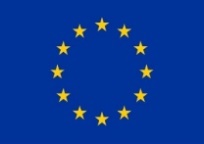 Dự án được tài trợ bởi Liên minh Châu Âu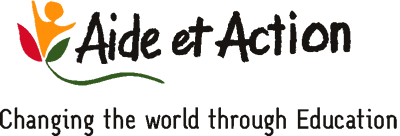 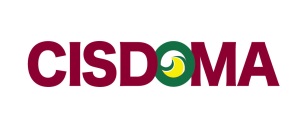 Lập TOR và đăng tuyền1-7/7/2017Tuyển chọn và đàm phán với tư vấn7-15/7/2017Gửi Dự kiến Lịch trình tập huấn, Form mẫu đánh giá trước tập huấn, Dự thảo khung bài giảng, kế hoạch tập huấn kết quả đánh giá trước tập huấn; Chốt kế hoạch/lịch trình tập huấn và giáo án/giáo trình chi tiết (thời lượng, nội dung,)15-20/7/2017Tiến hành tập huấn Trong tuần từ 21-30/7Gửi báo cáo tập huấn 2 tuần sau TH